        Our Lady Help of Christians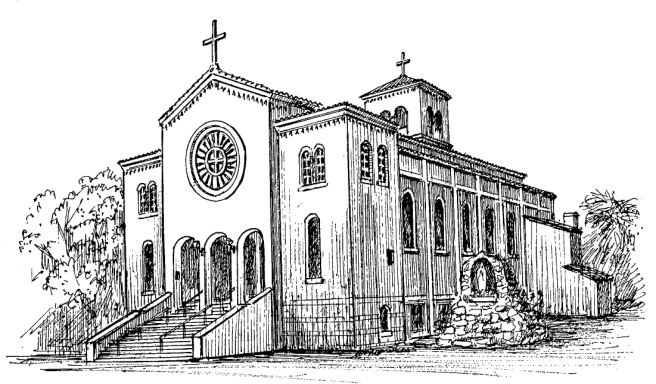  	    “PARROQUIA MARIA AUXILIADORA”    2401 East Lake Avenue		     Watsonville CA 95076Telephone (831)722-2665     Mass Intention Request 		      Date		    TIMEFor:  1. ________________________ _______	 _______          2._______________________   ________      ______          3. _______________________    _______ 	   _______	  4._______________________    ________     _______	  5.________________________    ________   _______	 6. _________________________   ________ _______   DEcEASED □       BLESSINGS □    BIRTHDATE □      Health □ 	For INTENTIONS □  WEDDING ANNIVERSARY □  In tHANKSGIVING □       Requested By: __________________________________Address: _______________________________________Office use onlYReceived By: _____________DATE__________________Receipt #_________________  $  ___________________ 